agenda of the heads of delegation meeting during cpm23-2Venue: Room C, ITU Tower BuildingTime: 12:30 – 13:30 Hours, 30 March 2023Opening Approval of AgendaConsideration of WRC-23 structureAny topics of discussion at HoDAny other issues	__________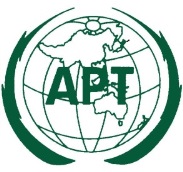 ASIA-PACIFIC TELECOMMUNITYCoordination Meetings of APT during CPM23-2Coordination Meetings of APT during CPM23-227 March – 6 April 2023, Geneva, Switzerland27 March – 6 April 2023, Geneva, Switzerland